Дизайн-проект благоустройства общественной территории «Центральная площадь» городского поселения «Могойтуй»2018 годТекстовая частьк дизайн-проекту благоустройства общественной территории «Центральная площадь» на территории городского поселения «Могойтуй»	В рамках реализации муниципальной программы «Формирование современной городской среды» на территории городского поселения «Могойтуй» на 2018 год будет благоустроена общественная территория «Центральная площадь» городского поселения «Могойтуй», данная площадь представляет собой центр поселка, где проходит основной поток населения в т.ч. школьников, детей дошкольного возраста, идущих в школу, детский сад, а также расположены здания Администрации Могойтуйского района, МФЦ, Могойтуйская средняя общеобразовательная школа №2 и Дом спорта.Мероприятия:	Дизайн-проект включает себя ремонт асфальтового покрытия с установкой бортового камня, освещение, тротуары, установка клумб, озеленение и т.д.Объемы финансирования:Сумма проведения мероприятий по благоустройству Центральной площади составляет – 3186941,5 рублей, т.ч.бюджет городского поселения «Могойтуй» - 208491,5 рублей.Мероприятия для маломобильных групп населения:При благоустройстве Центральной площади отсутствуют бордюры при сопряжении между тротуарами и дорогами для формирования без барьерного каркаса благоустраиваемой территории.Главной целью ремонта является обеспечение бесперебойного, удобного и безопасного движения пешеходов в любое время года, а также поддержание в состоянии, обеспечивающем максимальное увеличение срока службы дорожной одежды при минимальных затратах. 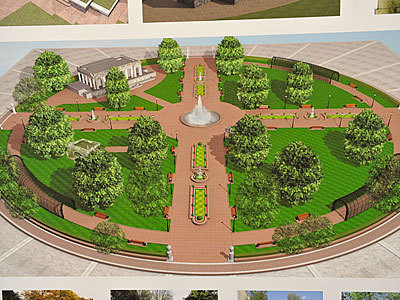 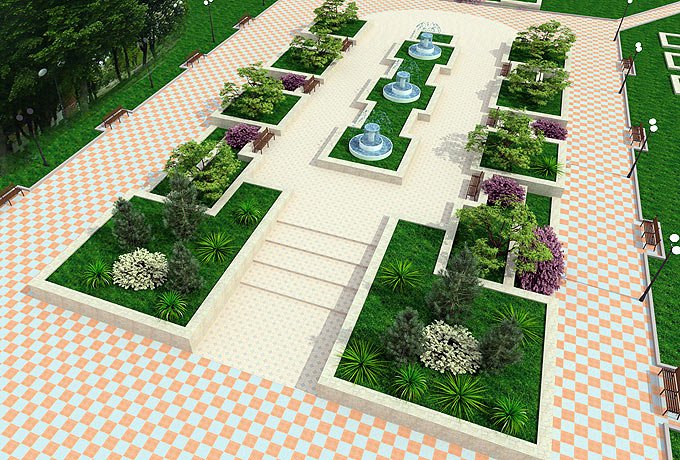 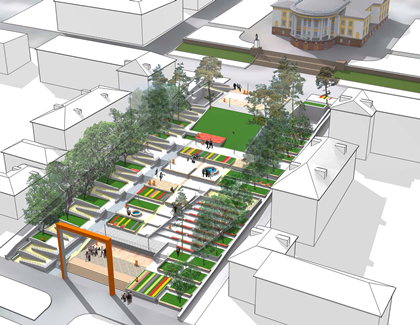 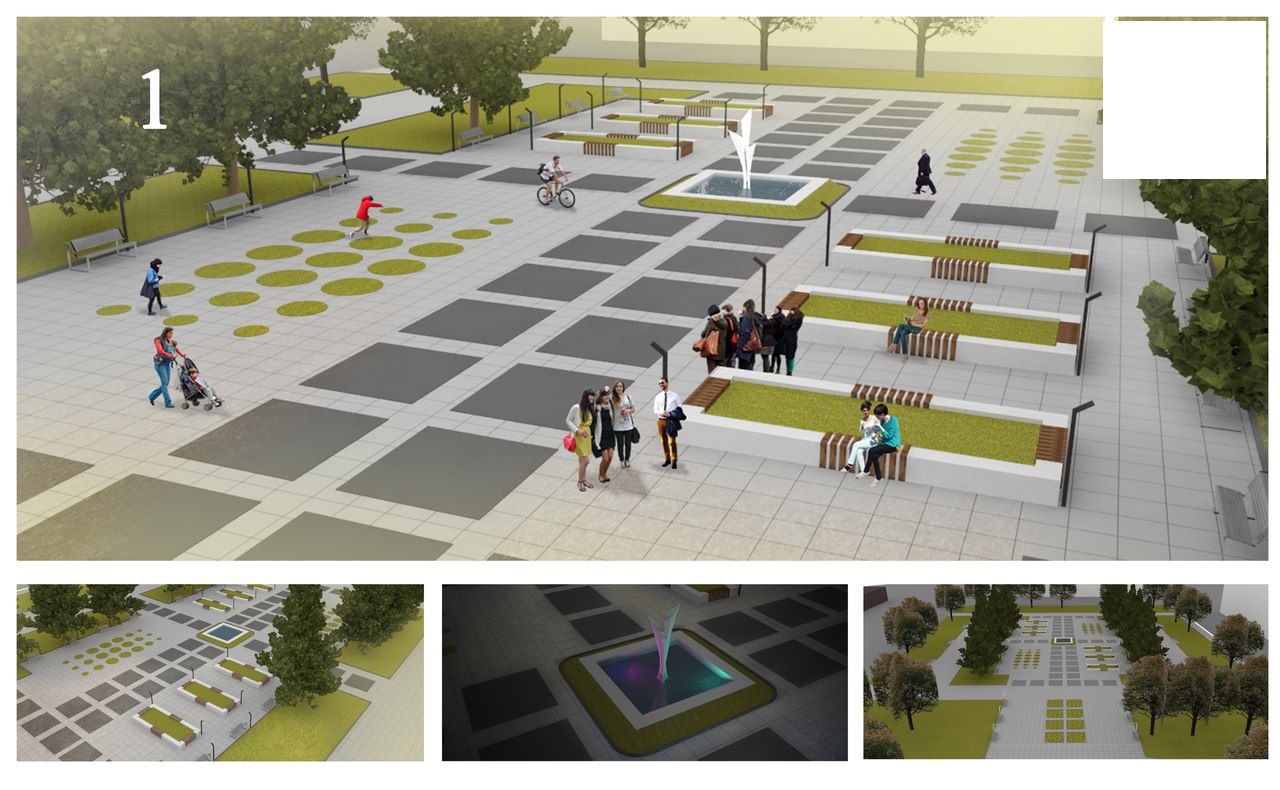 